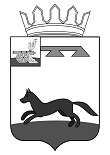 СОВЕТ ДЕПУТАТОВ ХИСЛАВИЧСКОГО ГОРОДСКОГО ПОСЕЛЕНИЯ ХИСЛАВИЧСКОГО РАЙОНА СМОЛЕНСКОЙ ОБЛАСТИРЕШЕНИЕот 27.05.2021г.                                                                                                               №15Об отчете Главы Администрации муниципального образования «Хиславичский район» Смоленской области о результатах деятельности в части исполнения переданных полномочий Администрации Хиславичского городского поселения за 2020 год.Заслушав и обсудив представленный Главой Администрации муниципального образования, отчет о результатах деятельности за 2020 год Совет депутатов Хиславичского городского поселения Хиславичского района Смоленской областиРЕШИЛ:1.Утвердить отчет Главы Администрации муниципального образования «Хиславичский район» Смоленской области о результатах деятельности в части исполнения переданных полномочий Администрации Хиславичского городского поселения за 2020 год (прилагается).2.Признать деятельность Главы Администрации муниципального образования «Хиславичский район» Смоленской области за 2020 год удовлетворительной.3.Настоящее решение вступает в силу со дня его принятия.4.Настоящее решение опубликовать на сайте Администрации муниципального образования «Хиславичский район» Смоленской области http://hislav.admin-smolensk.ru в сети Интернет.Глава муниципального образования Хиславичского городского поселения Хиславичского района Смоленской области                                                О.Б.МаханёкПриложениек решению Совета депутатов Хиславичского городского поселения Хиславичского района Смоленской области  от 27.05.2021 № 15Д О К Л А ДГлавы муниципального образования «Хиславичский район» Смоленской области в части переданных полномочий Администрации муниципального образования «Хиславичский район» Смоленской области о проделанной работе по Хиславичскому городскому поселению за 2020 год Определяющую роль в развитии поселения играет бюджет. Самое главное для нас - обеспечить устойчивость бюджета и исполнить принятые обязательства наиболее эффективным способом.Программно-целевым методом планирования охвачены 100% средств бюджета поселения. Ежегодно поселение успешно принимает участие в областных программах. В рамках Региональной программы капитального ремонта общего имущества в многоквартирных домах, расположенных на территории Смоленской области, на 2014 - 2043 годы, утвержденной постановлением Администрации Смоленской области от 27.12.2013 №1145, в отчетном периоде проведен капитальный ремонт общего имущества многоквартирного дома № 39 по ул. Советская (выполнение работ по капитальному ремонту крыши), расположенного на территории п. Хиславичи.Выделено МУП «Жилкомсервис» 72,0 тыс. руб., в том числе: - 35,0тыс.руб. для приобретения водомерных счетчиков учета отбираемых подземных вод в количестве 4 штук;- 37,0тыс.руб. для проведения мероприятий по обеспечению дезинфекционного режима, на обеспечение профилактики и устранение последствий распространения коронавирусной инфекции (COVID-19). Приобретен газовый котел для котельной, расположенной по адресу: Смоленская область, пос.Хиславичи, ул.Берестнева, д. 21а; (1134,2 тыс.руб). Разработана проектно-сметная документации в рамках областной  государственной программы «Чистая вода»" (3815,0тыс.руб.) по объекту «Реконструкция сетей водопровода с переподключением потребителей в п.Хиславичи Смоленской области»; В рамках реализации программы «Создание и восстановление военно-мемориальных объектов на территории муниципального образования Хиславичского городского поселения Хиславичского района Смоленской области» выполнены работы по восстановлению (благоустройству) воинского захоронения и установке мемориального знака в мемориальном комплексе «Сквер Памяти» в п.Хиславичи Смоленской области на общую сумму 239,4тыс.рублей.В рамках регионального проекта «Формирование комфортной городской среды» национального проекта «Жилье и городская среда» продолжились работы по благоустройству Салтыковского парка в п. Хиславичи Смоленской области израсходовано 2569354 рубля. ОсвещениеПостоянно проводятся работы по восстановлению рабочего состояния неисправных, недействующих осветительных приборов или замене их на новые, с лучшими характеристиками по освещенности. В 2020 году на содержание, ремонт и реконструкция сетей наружного уличного освещения израсходовано 2027,8 тыс.рублей, в том числе:– выполнены работы по строительству сети уличного освещения в п. Хиславичи, ул. Зверева.ДорогиДля обеспечения безопасности движения по автомобильным дорогам городского поселения, проведен ряд мероприятий в дорожной сфере на сумму 13,876 млн.руб., из них:- текущий ремонт дорог: часть улиц Молодежная, Кудрявицкого, Заречная, Энергетиков Советская, ул.Комсомольская, Зимницкого, ул.Коммунистическая п. Фролово;- ямочный ремонт дорог: ул.Советская, ул.Ленина, ул.Берестнева, ул.Советская, ул.Пролетарская, ул.Урицкого; - текущий ремонт тротуара и укрепление обочины в районе д.81 ул.Советская; устройство пешеходного тротуара на ул.Ленина; текущий ремонт автомобильной дороги ул.Луговая; частичная отсыпка автомобильных дорог: ул.Южная, ул.Восточная, ул.Юбилейная, пер.Шилкина, 1-й пер.Урицкого, пер.Гагарина, ул.Гагарина, ул.Заречная, ул.Новобазарная, ул.Энергетиков, 1-й пер.Новобазарный, пер.Строителей; регулирование высотного положения крышек колодцев и установка люков на ул.Пояркова и ул.Шилкина;- чистка и уборка дорог от снега, грейдерование, чистка и уборка дорог (подметание).  В целях повышения безопасности дорожного движения приобретены дорожные знаки, стойки, хомуты на общую сумму 65,8 тыс.рублей. Благоустройство и санитарный порядокВопросы благоустройства территории  поселения заслуживают особого внимания. Силами «МУП Жилкомсервис» в течение  весенне-летнего периода проводился обкос внутри поселковых дорог, придомовых территорий. Регулярно проводились текущие работы по благоустройству: организация и проведение месячников, санитарных дней и субботников. Из местного бюджета на благоустройство поселка  были выделены средства на сумму 1006,6тыс.руб. (уборка улиц, валка и вывоз деревьев, уборка в общественных местах, уборка несанкционированных свалок, приобретение контейнеров, цветочной рассады, благоустройство пляжа).В рамках реализации программы прошли расходы по созданию мест (площадок) накопления твердых коммунальных отходов в п. Хиславичи Смоленской области (ул.Юбилейная, пер.Шилкина, ул.Советская, ул.Октябрьская, ул.Комсомольская, ул.Дачная, ул.Ленина, ул.Пролетарская ул.Пушкина, поселковое кладбище в районе д.Мартыновка; приобретены контейнера для сбора твердых коммунальных отходов, приобретены бункера в количестве 3-х штук для крупногабаритного мусора) на общую сумму 467,9 тыс.рублей.	Проведено благоустройство дворовых территорий: ремонт дворового проезда д.3 ул.Зверева в п. Хиславичи ; ремонт  дворовой территории д. 22-23 и укрепление обочин около д.20-23 ул.Берестнева в п.Хиславичи, на общую сумму 1274,0тыс.рублейВ рамках реализации мероприятия «Расходы на строительство, содержание, обслуживание и ремонт водопроводных сетей муниципального образования»  прошли расходы на сумму 1294,4 тыс. руб., в том числе:- выполнены кадастровые работы по подготовке межевого плана земельного участка и подготовка технических планов на водонапорную башню и артезианскую скважину в п. Хиславичи, ул.Энергетиков; - проведена гидродинамическая промывка вододонапорной башни в п. Фролово: - проведен текущий ремонт участка водопроводной сети на ул. Берестнева в п. Хиславичи.В 2021 году Администрацией муниципального образования проводятся следующие мероприятия:1. Благоустройство мемориального комплекса "Сквер Памяти" в пгт Хиславичи Смоленской области (второй этап): ремонт Ленты и Звезды, территории около Вечного огня, благоустройство территории вокруг Ленты, входная часть (замена пандуса, ремонт крыльца, ремонт парапета), устройство ограждения (металлическое ограждение), устройство урн вдоль нового ограждения.14.04.2021 состоялся аукцион (первоначальная цена 2120325,91 руб.), цена контракта после проведения аукциона составила 1865886,79 руб. Выиграл ИП Грищенков Олег Сергеевич. 2. Ремонт автомобильных дорог. Общая стоимость – 10,0 млн.рублей (9,99 млн.рублей - средства Дорожного фонда Смоленской области, 10,0 тыс.рублей - бюджет  муниципального образования). Общая протяженность - 2,089 км. (текущий ремонт автомобильной дороги ул. Строителей в п. Хиславичи;  текущий ремонт частей автомобильных дорог (часть ул. Коммунистическая (от поворота на ул. Гагарина до здания завода), часть ул. Гагарина (съезд),  часть ул. Кольцевая (съезд), часть ул. Северная (от здания завода до д.5), часть ул. Заводская (съезд)) в п. Фролово; текущий ремонт части автомобильной дороги ул. Урицкого (от д.36 до д.42)-части пер. Шилкина (съезд) в п. Хиславичи; текущий ремонт частей автомобильной дороги ул. Советская (от д.2 до д.6; от д.87 до д.115) в п. Хиславичи;  текущий ремонт части автомобильной дороги ул. Ленина (от д.24 до д.43), части пер.Кооперативный; текущий ремонт части автомобильной дороги пер. Октябрьский (от д.2 до д.12) в п. Хиславичи).3. Текущий ремонт участка водопроводной сети по ул. Берестнева в п. Хиславичи Смоленской области (с переподключением пяти домов ул. Берестнева д. 24, 25, 26, 27, 28). Подрядчик – ООО «ЭКЛАТ», стоимость контракта – 812445,60 руб. Замена 495 м водопровода4. Планируется обустройство мест (площадок) для накопления твердых коммунальных отходов (ТКО) в п. Хиславичи Смоленской области:п. Хиславичи, ул. Зверева, д. 8 устройство ограждения (контейнерная площадка на 1 контейнер)п. Хиславичи, ул. Лассальевская, д. 10 устройство основания и ограждения (контейнерная площадка на 3 контейнера)п. Хиславичи, пер. Кооперативный, д. 2 устройство основания и ограждения (контейнерная площадка на 3 контейнера)п. Хиславичи, ул. Зверева, д. 4 устройство основания и ограждения (контейнерная площадка на 3 контейнера)5. Планируется приобретение бункеров для крупногабаритного мусора.6. Реконструкция сетей водопровода с переподключением потребителей в п. Хиславичи Смоленской области. Срок выполнения работ – 2021-2022 гг. Сумма контракта - 64 147 574, 40 руб. Подрядчик – ООО «Стройресурс»7. Планируется текущий ремонт автомобильной дороги пер. Лассальевский, устройство ограждения по ул. Советская, устройство водосбросов по ул. Советская, ул. Ленина, ул. Пушкина, пер. Пушкина,  ямочный ремонт. 8. Планируется текущий ремонт асфальтобетонного покрытия дворового проезда д. 26, д. 27 по ул. Берестнева в п. Хиславичи Смоленской области. 9. Выполнение работ по инженерным изысканиям в целях подготовки проектной документации на строительство (реконструкцию) общественных бань, подготовка проектной документации на строительство (реконструкцию) общественных бань и ее экспертизу. Подрядчик – ООО «АСК»10. В рамках Региональной программы капитального ремонта общественного имущества в многоквартирных домах, расположенных на территории Смоленской области проводится ремонт домов в п. Хиславичи, ул.Советская, д.104, пер.Кооперативный, д.1 и  д.2Глава муниципального образования«Хиславичский район»Смоленской области                                                                                    А.В.Загребаев